Lectura y aprobación del orden del día.SENTIDO DE LA VOTACIÓNElección del Regidor Víctor Manuel Monroy Rivera como representante suplente de la Comisión Edilicia Permanente de Tránsito y Protección Civil ante el Consejo Municipal de Giros Restringidos sobre Venta y Consumo de Bebidas Alcohólicas conforme al artículo 6 bis fracción I del Reglamento del citado consejoSENTIDO DE LA VOTACIÓNRegidorAprobadoAbstenciónEn contraEdgar Joel Salvador Bautista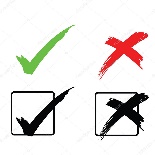 Marisol Mendoza PintoVíctor Manuel Monroy RiveraRegidorAprobadoAbstenciónEn contraEdgar Joel Salvador BautistaMarisol Mendoza PintoVíctor Manuel Monroy Rivera